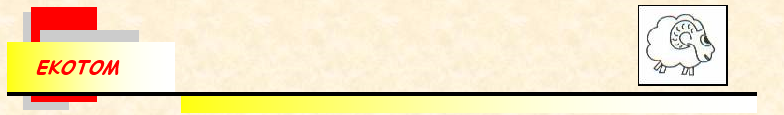 BAMBOSZE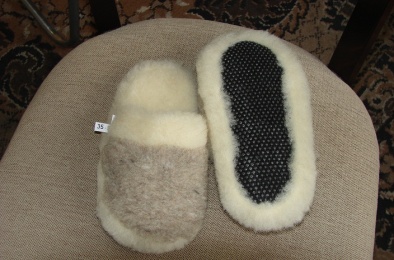 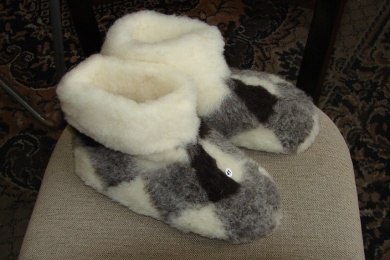 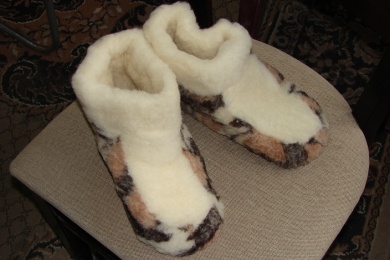           Antypoślizg                       B -1 bambosz                               B – 2 łatka                               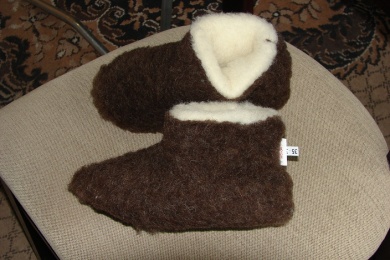 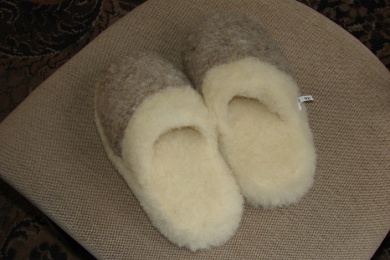 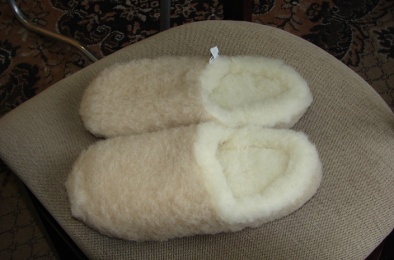 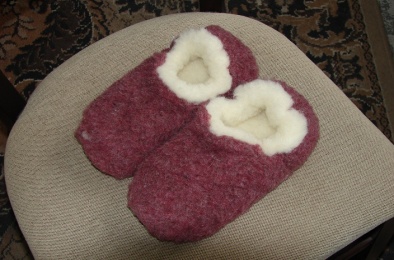         B – 3 do kostek                     B – 4 wsuwki                 B – 5 wsuwki pięta             B – 6 wsuwki gumka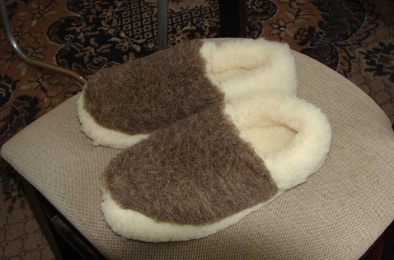 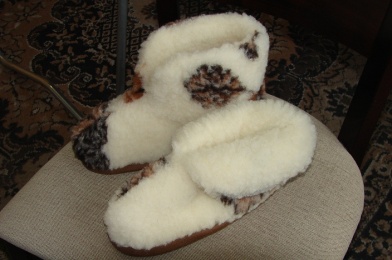 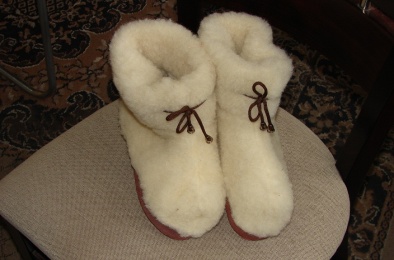 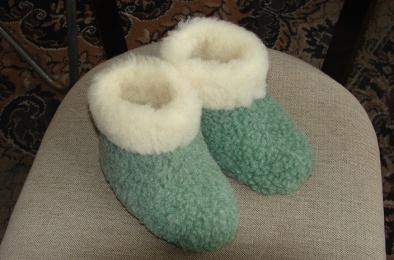           B – 7 wisła                        B – 8 skoczów                     B – 9 sznurówka          B – 10 bambosze dziecięce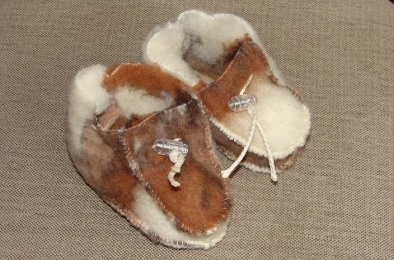 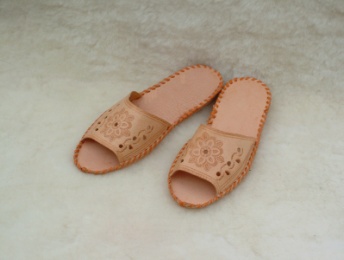 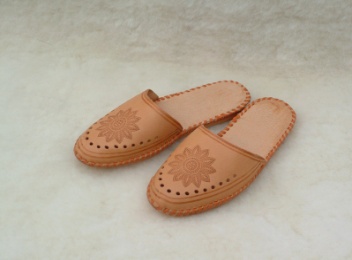 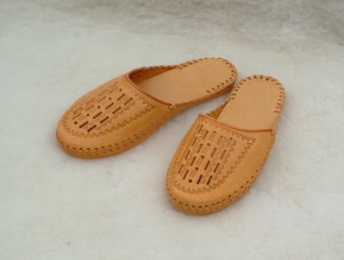      B 11– bamboszki                PS-DO pantofle skóra          PS-DZ pantofle skóra         PS-M pantofle skóra         niemowlęce                          damskie  otwarte                damskie zamknięte                       męskie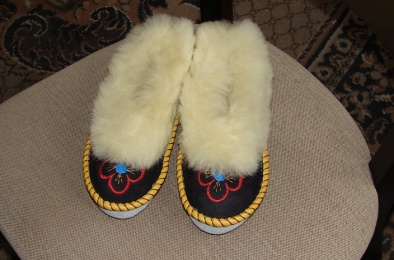 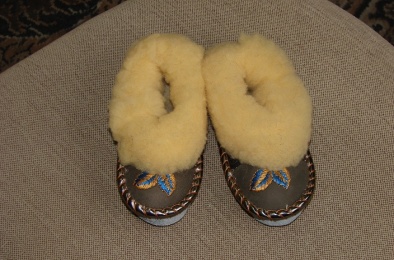 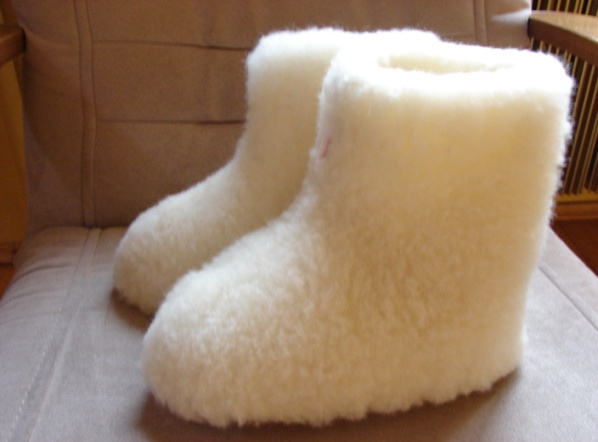 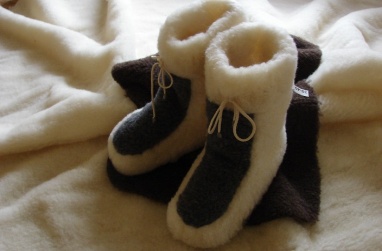 Z- pantofle zakopianka           ZD – pantofle zakopianka      B – 13 bambosz wysoki          B – 15 bambosz                                                            dziecięce                                                                          łatka wysoki                        KAMIZELKI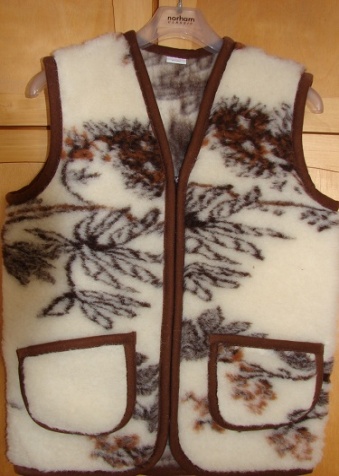 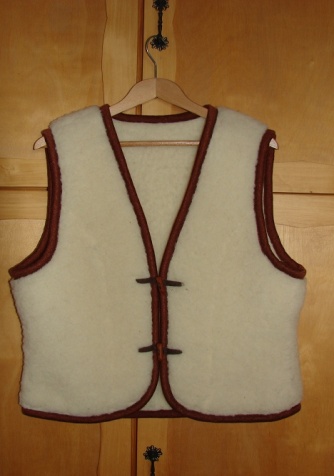 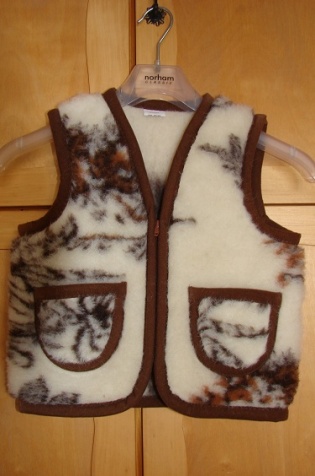 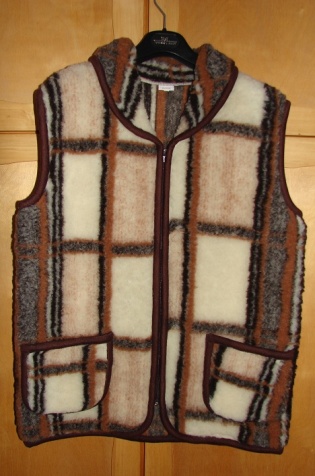 KD – kamizelka                        KDS – kamizelka                  KDZ – kamizelka                KK – kamizelka damska  żakard                           damska serdak                      dziecięca żakard                    z kołnierzem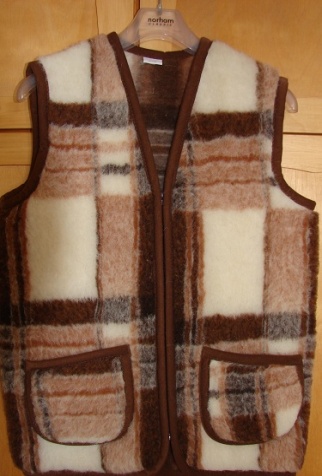 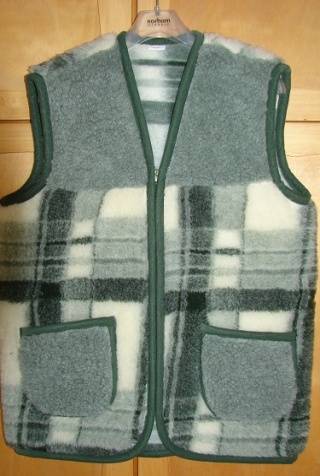 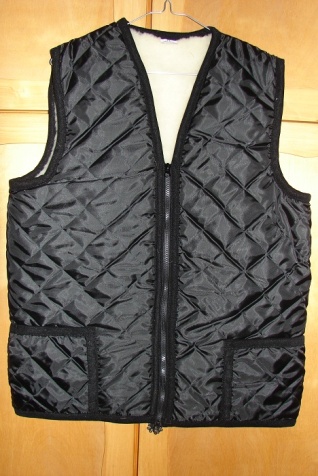 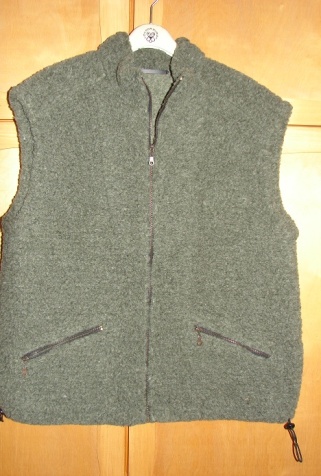 KM1 – kamizelka męska       KM2 – kamizelka męska            KP – kamizelka                 KSZ – kamizelka               Krata                              z karczkiem kolor                       pikowana                        ze sznurkiem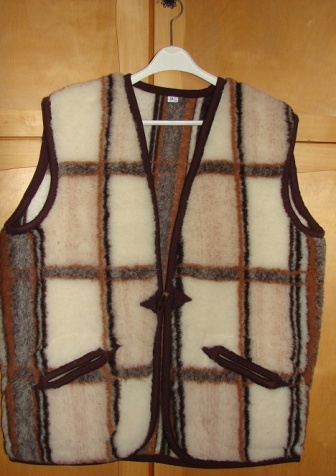 KWK – kamizelka           wpuszczana kieszeń                                                                                           WYROBY   RECHABILITACYJNE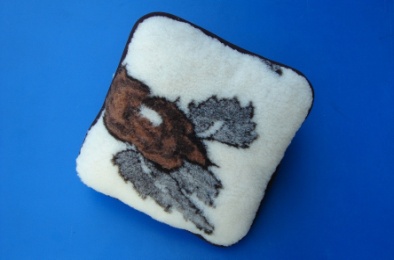 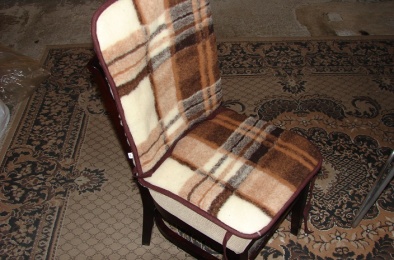 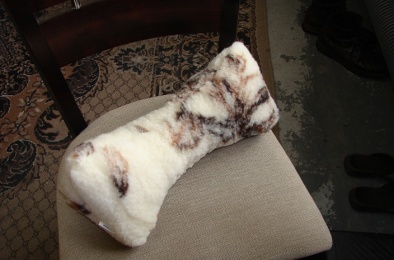 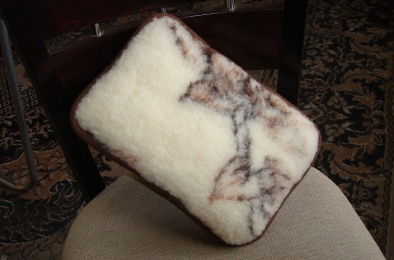 PD – poduszka                             PF – poduszka                     PK – poduszka                     PM – poduszka  duża 40x40                                     z oparciem                                 kość                                  mała 25x25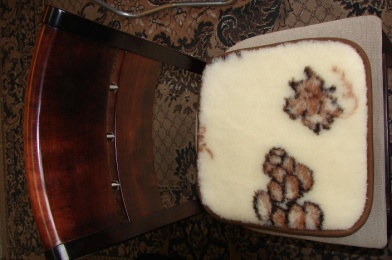 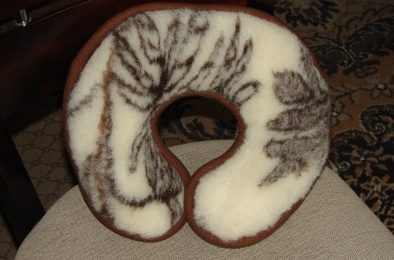 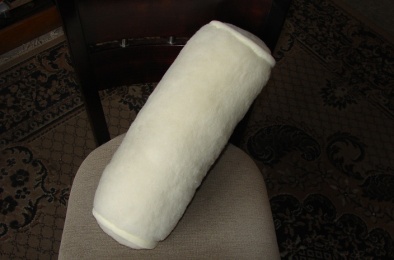 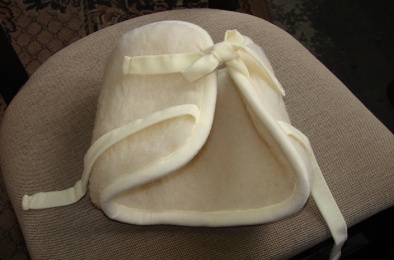     POD-K podkład                     PR – poduszka                       PW – poduszka                       R-K kolano        Kwadratowy                             rogal                                        wałek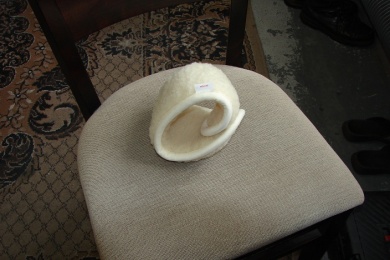 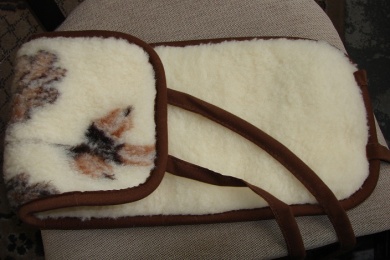 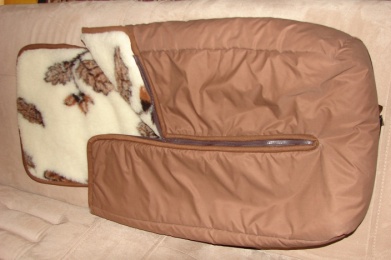 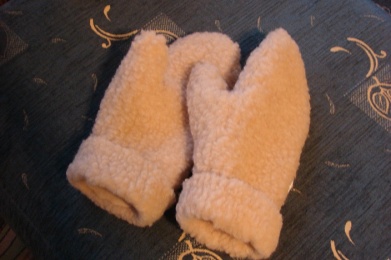          R-Ł łokieć                        R-P pas na plecy              ŚP – śpiworek dziecięcy     R-BP rękawice bez palców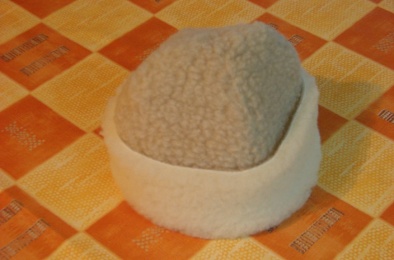 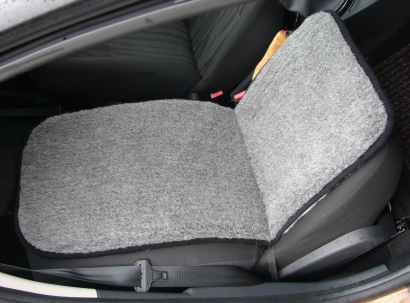       C-Z czapka toczek            Oparcie do samochoduKOŁDRY  I  KOCE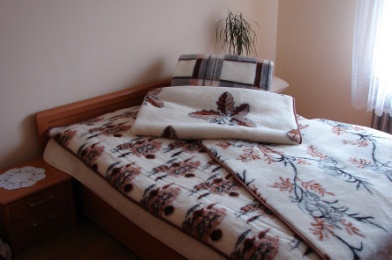 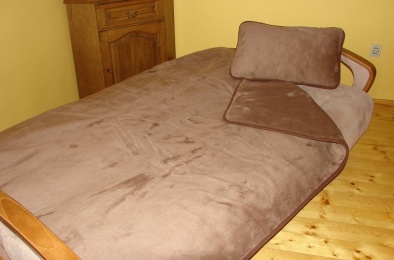 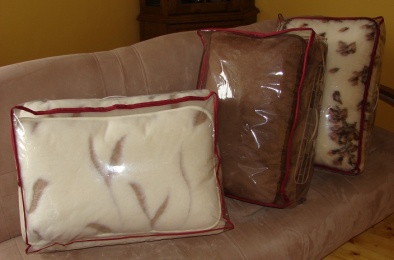 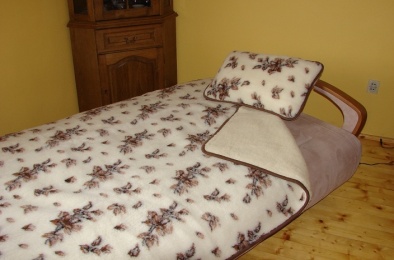              K-C koc                           KO-KO kołdra                    kołdra i poduszka                    KO-M kołdra                                                             kamel Lux                        w opakowaniu                           merynos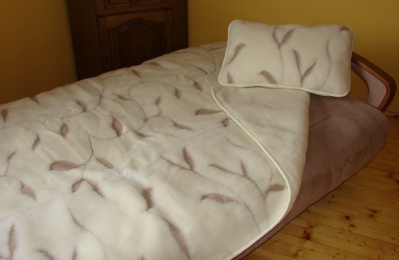 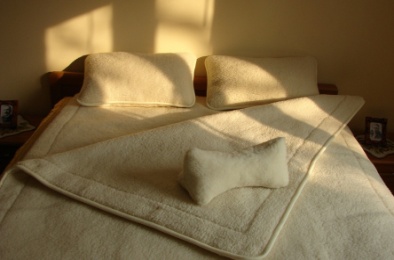 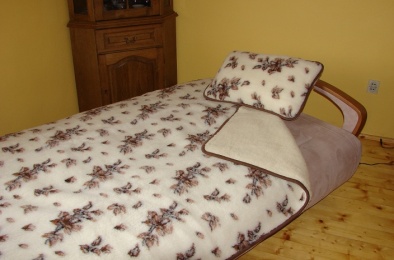 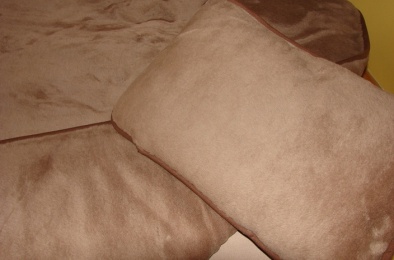           KO-NZ kołdra                    KO-SB kołdra                     KO-SŻ kołdra                      PO-KLpoduszka             merynos Lux                    standard ecrii                    standard żakard                            kamel Lux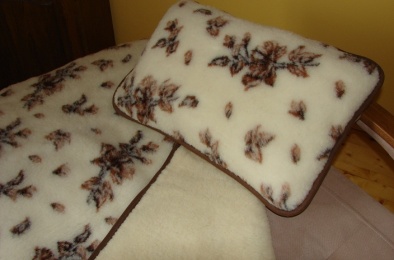 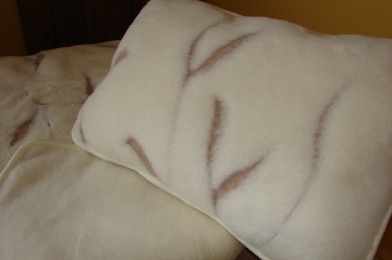 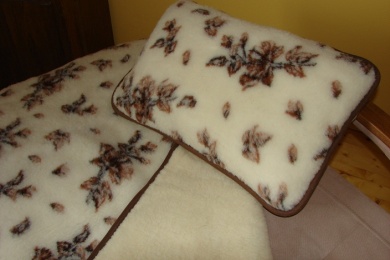          PO-M poduszka                 PO-NZ poduszka                  PO-SŻ poduszka               merynos                            merynos Lux                       standard żakardSKÓRY  DEKORACYJNE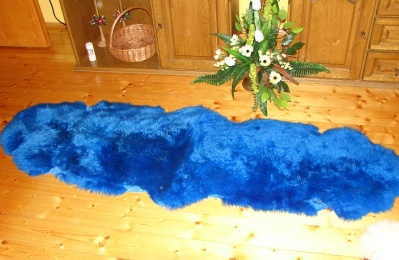 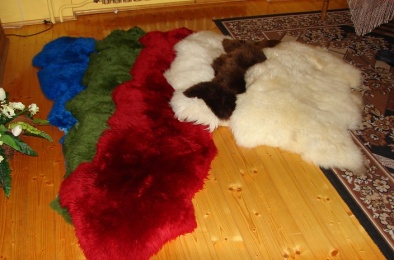    Skóra owcza barwiona              skóry owcze                   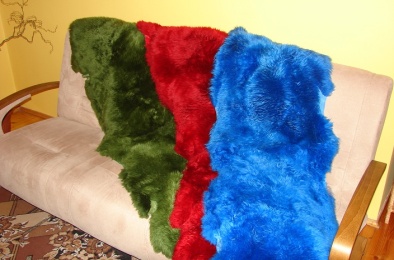 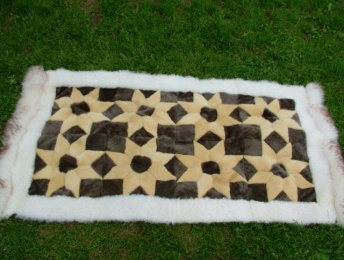 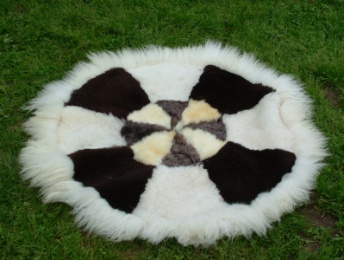        SK-BA skóry barwione        SK-D skóra dywanik      SK-DO skóra dywanik                                                                                                            okrągły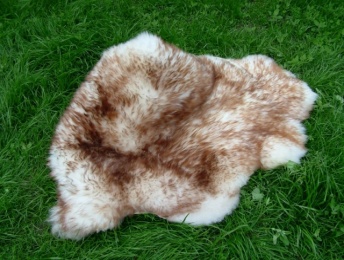 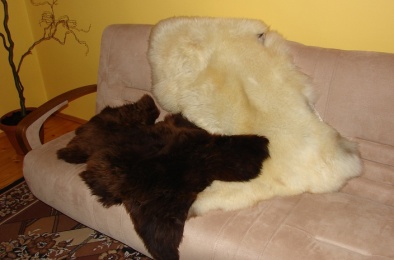    SK-F skóra muflon          SK-N skóra naturalnaZABAWKI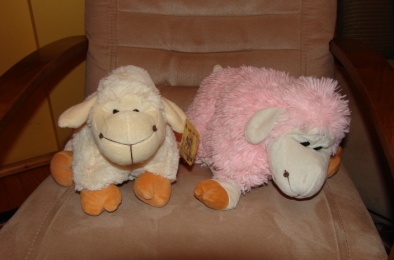 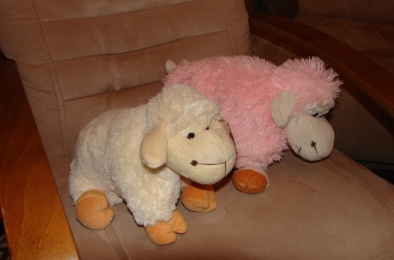 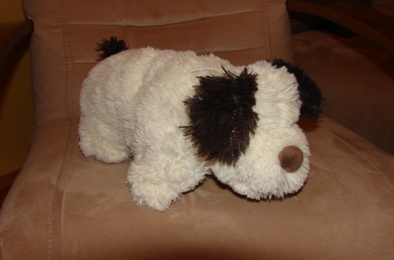    ZB-B zabawka baranek        ZB-B zabawka baranek         ZB-P zabawka piesekSWETRY  I  SKARPETY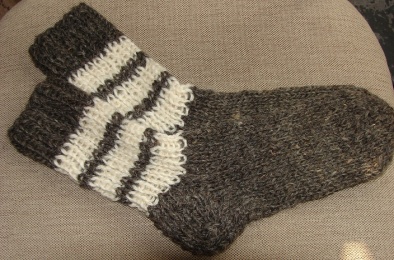                SK-G skarpety               krótkie gładkie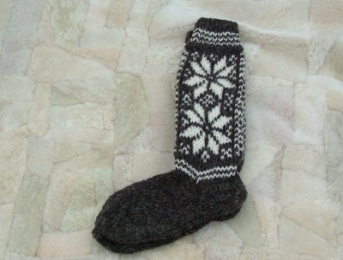 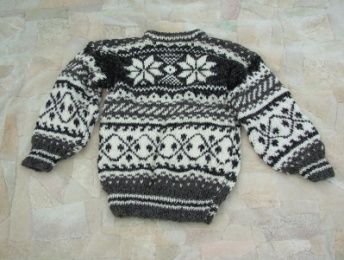 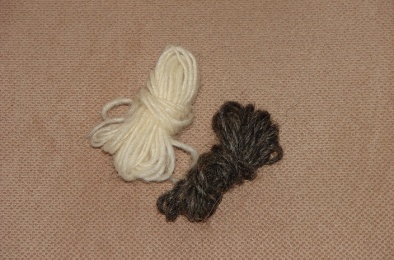      S-WW skarpety                      SW-Z sweter                 W – włóczka wełniana      Podkolanówki                         zakopiańskiKATALOG  „EKOTOM ”                                                                                                                                                                                        P.H.U„EKOTOM”Tomasz KrawczykGrodziec 5243-386 ŚwiętoszówkaPOLSKATel: +48 507 168 421